“Monede românești”- lecție digitală Livresq Dobrin Ioana AlexandraȘcoala Profesională Nr.1/ G.P.P. Nr.2Vișeu de Sus, Maramureșhttps://library.livresq.com/details/6417133ce6327e00089de39a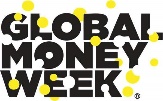 Efectele negative ale unui management defectuos al banilor ne-au afectat într-un anumit moment al vieții noastre de adult. S-ar putea să se fi întâmplat când am ratat plata unei facturi sau am acumulat prea multe datorii cu cardul de credit. Cu cât începem mai devreme să predăm educație financiară copiilor noștri, cu atât aceștia vor avea șanse mai mari de a evita aceleași capcane. Să credem că  banii sunt gestionați doar de adulți este fals. Astăzi, gestionarea banilor este considerată o abilitate importantă de viață, iar copiii sunt încurajați să o dezvolte.Deoarece lumea s-a schimbat dramatic în ultimul deceniu, copiii de astăzi trebuie să fie mai conștienți de modul în care funcționează banii. Și asta depășește cu mult doar cumpărarea câtorva bomboane cu câțiva bănuți.În ultimii ani, educatorii, profesioniștii financiari și activiștii schimbării sociale au încurajat educația financiară pentru copii. Numeroase cursuri, tabere și alte activități sunt acum disponibile pentru a susține educația  financiară a copiilor.Înțelegerea și cunoștințele în utilizarea diferitelor abilități financiare, cum ar fi investițiile, economisirea, bugetarea și managementul financiar personal, sunt cunoscute sub numele de educație financiară. Piatra de temelie a relației copiilor cu banii este stabilită de educația  financiară, care este un proces de învățare pe tot parcursul vieții.Educația financiară, așa cum sugerează și numele, este cunoașterea financiară. Mai simplu spus, este necesar  să ai cunoștințe adecvate despre bani, precum și să ai setul de abilități financiare pe care să le înțelegi și să le aplici pentru a lua deciziile financiare corecte, mari sau mici.Așadar, educația financiară pentru grădiniță este extrem de crucială pentru a insufla un comportament financiar înțelept în aceste minți tinere.Un exemplu de resursă educațională propusă pentru nivelul preșcolar este lecția interactivă “Monede românești”, realizată cu creatorul de soft Livresq. Lecția poate fi utilizată atât online de către preșcolari, cât și fizic în sala de grupă de educatoare.https://library.livresq.com/details/6417133ce6327e00089de39aAceastă lecția interactivă are ca scop dobândirea de noi cunoștințe referitor la monedele românești, precum și consolidarea numerație în limitele 1-3, iar obiectivele urmărite sunt următoarele:să identifice monedele românești și valoarea lor;să enumere înșușirile semnificative ale monedelor(culoare, mărime, valoare);să sorteze monede românești în funcție de valoarea acestora;să raporteze cifra la cantitate conform indicațiilor educatoarei.Domeniul experiențial, în contextul dat este domeniul științe care abordează domeniul matematic (numerația în limitele 1-3) și cunoașterea mediului (observarea monedelor românești).Prin intermediul asistentei Ana, copiii pot observa monedele, analizând înșușirile semnificative ale acestora( culoare, formă, valoare). Totodată, preșcolarii sunt invitați să participe la un joc de ordonare a monedelor de la cea mai mică la cea mai mare, la un chestionar de recunoaștere a culorii specifice fiecărei monede( galben - moneda de 1 ban, roșu - moneda de 5 bani, alb - moneda de 10 bani, galben deschis - moneda de 50 de bani). În continuare, copiii au posibilitatea să sorteze monedele în funcție de valoarea acestora, așezându-le la pușculița potrivită.După un joc de relaxare, în care preșcolarii trebuie să își reamintească în ce situații se pot folosi banii, asistenta Ana deschide partea a doua a lecție și prezintă activitatea matematică și două jocuri de numerație în limitele 1-3.Înainte de încheierea lecției, copiii au posibilitatea să cunoască prin intermediul unei galerii virtuale și alte monede românești, scoate însă din circulație.Așadar, prin intermediul acestei lecții digitale se pune o pietricică de temelie a educației financiare viitoare pentru copii, promovând independența, și în același timp, sporind încrederea copiilor de a intra în lumea reală fără ezitare.În opinia mea, educarea copiilor cu privire la domeniul financiar este la fel de importantă ca și furnizarea educației de bază și a celorlalte abilități.În concluzie, lumea de astăzi necesită mai mulți gânditori independenți, iar educația financiară contribuie, fără îndoială, la formarea acestora.